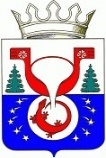 ТЕРРИТОРИАЛЬНАЯ ИЗБИРАТЕЛЬНАЯ КОМИССИЯОМУТНИНСКОГО РАЙОНАКИРОВСКОЙ ОБЛАСТИПОСТАНОВЛЕНИЕг. ОмутнинскО внесении изменений                                                                                                                                 в состав участковой избирательной комиссии                                               Омутнинского района №779В соответствии со статьями 26, 27, 29 Федерального закона «Об основных гарантиях избирательных прав и права на участие в референдуме граждан Российской Федерации» территориальная избирательная комиссия Омутнинского района Кировской области ПОСТАНОВЛЯЕТ:Освободить :Толкачеву Светлану Юрьевну от обязанностей члена участковой избирательной комиссии №779 с правом решающего голоса до истечения срока полномочий;Ратканову Людмилу Александровну от обязанностей члена участковой избирательной комиссии №779 с правом решающего голоса до истечения срока полномочий;	Хорошавцеву Елену Валентиновну от обязанностей члена участковой избирательной комиссии №779 с правом решающего голоса до истечения срока полномочий.2. Опубликовать настоящее постановление на официальном Интернет - сайте муниципального образования Омутнинский муниципальный район Кировской области (omutninsky.ru).09.08.2022№50/488Заместитель председателя территориальной избирательной комиссии Омутнинского района Н.Г.КоролеваСекретарьтерриториальной избирательной комиссии Омутнинского района  Е.И. Корякина